    	В соответствии с Федеральным законом от 27.07.2010 № 210-ФЗ «Об организации предоставления государственных и муниципальных услуг»,  учитывая протокол заседания комиссии по вопросам формирования реестра муниципальных услуг от 16.08.2021 № 21,  руководствуясь Уставом города Зеленогорска,ПОСТАНОВЛЯЮ:Внести в приложение к постановлению Администрации ЗАТО г. Зеленогорска от 18.12.2015 № 326-п «Об утверждении Перечня муниципальных услуг, предоставляемых Администрацией ЗАТО г. Зеленогорска, и услуг, предоставляемых муниципальными учреждениями г. Зеленогорска» следующие изменения:1.1. Строку 33 таблицы изложить в следующей редакции: «».1.2. После строки 40 дополнить строками 41 – 42 следующего содержания:«».1.3. Строку 41 считать строкой 43.2. Настоящее постановление вступает в силу в день, следующий за днем его опубликования в газете «Панорама».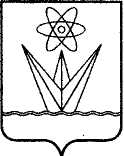 АДМИНИСТРАЦИЯЗАКРЫТОГО АДМИНИСТРАТИВНО – ТЕРРИТОРИАЛЬНОГО ОБРАЗОВАНИЯ  ГОРОДА  ЗЕЛЕНОГОРСКА КРАСНОЯРСКОГО КРАЯП О С Т А Н О В Л Е Н И ЕАДМИНИСТРАЦИЯЗАКРЫТОГО АДМИНИСТРАТИВНО – ТЕРРИТОРИАЛЬНОГО ОБРАЗОВАНИЯ  ГОРОДА  ЗЕЛЕНОГОРСКА КРАСНОЯРСКОГО КРАЯП О С Т А Н О В Л Е Н И ЕАДМИНИСТРАЦИЯЗАКРЫТОГО АДМИНИСТРАТИВНО – ТЕРРИТОРИАЛЬНОГО ОБРАЗОВАНИЯ  ГОРОДА  ЗЕЛЕНОГОРСКА КРАСНОЯРСКОГО КРАЯП О С Т А Н О В Л Е Н И ЕАДМИНИСТРАЦИЯЗАКРЫТОГО АДМИНИСТРАТИВНО – ТЕРРИТОРИАЛЬНОГО ОБРАЗОВАНИЯ  ГОРОДА  ЗЕЛЕНОГОРСКА КРАСНОЯРСКОГО КРАЯП О С Т А Н О В Л Е Н И ЕАДМИНИСТРАЦИЯЗАКРЫТОГО АДМИНИСТРАТИВНО – ТЕРРИТОРИАЛЬНОГО ОБРАЗОВАНИЯ  ГОРОДА  ЗЕЛЕНОГОРСКА КРАСНОЯРСКОГО КРАЯП О С Т А Н О В Л Е Н И Е30.08.2021г. Зеленогорскг. Зеленогорск№ 109-пО внесении изменений в постановление Администрации ЗАТО г. Зеленогорска от 18.12.2015 № 326-п «Об утверждении Перечня муниципальных услуг, предоставляемых Администрацией ЗАТО г. Зеленогорска, и услуг, предоставляемых муниципальными учреждениями г. Зеленогорска»О внесении изменений в постановление Администрации ЗАТО г. Зеленогорска от 18.12.2015 № 326-п «Об утверждении Перечня муниципальных услуг, предоставляемых Администрацией ЗАТО г. Зеленогорска, и услуг, предоставляемых муниципальными учреждениями г. Зеленогорска»33.Предоставление сведений, документов, материалов, содержащихся в государственной информационной системе обеспечения градостроительной деятельностиОтдел архитектуры и градостроительства Администрации ЗАТО г. Зеленогорска41.Принятие решения о подготовке документации по планировке территорииОтдел архитектуры и градостроительства Администрации ЗАТО г. Зеленогорска42.Утверждение документации по планировке территорииОтдел архитектуры и градостроительства Администрации ЗАТО г. ЗеленогорскаГлава ЗАТО г. Зеленогорска                                                                  М.В. Сперанский